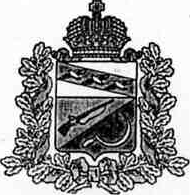 АДМИНИСТРАЦИЯКОСОРЖАНСКОГО СЕЛЬСОВЕТАЩИГРОВСКОГО РАЙОНА КУРСКОЙ ОБЛАСТИРАСПОРЯЖЕНИЕот «15»  декабря    2022 года            № 21.1-рОб утверждении Плана работыоргана  контроля по проведению контрольных мероприятий на 2023 год Согласно Ведомственного стандарта «Осуществление Администрацией Косоржанского сельсовета полномочий по внутреннему муниципальному финансовому контролю», утвержденного Постановлением Администрации Косоржанского сельсовета Щигровского района Курской области № 54 от 26.05.2021 года:1. Утвердить План работы органа контроля по проведению контрольных мероприятий на 2023 год.2. Контроль настоящего распоряжения оставляю за собой.3.Распоряжение вступает в силу со дня его подписания.Глава Косоржанского сельсовета Щигровского района                                                       Г.Д.Захаров Приложение К распроряжению Ажминистрации Косоржанского сельсоветаОт 15.12.2022г. №21.1-р                                                                                                               УТВЕРЖДАЮ:                                                                                                                                                                  Глава Косоржанского сельсовета                                                                                                                                                                                           __________   Г.Д.Захаров                                                                                                                   15.12.2022г.План работы органа контроляпо проведению контрольных мероприятий на 2023 год№ п\пНаименование проверяемой организации, тема контрольного мероприятияПроверяемый период, год Период (дата) начала проведения контрольных мероприятий1Администрация Косоржанского сельсовета Щигровского района Курской области"Целевое осуществление расходов за 2022 год и их отражение в бюджетном учете и отчетности"2022 год03.04.2023-18.04.20232Администрация Косоржанского сельсовета Щигровского района Курской области, "Использование бюджетных средств, направленных на реализацию муниципальной программы «Развитие и укрепление материально-технической базы муниципального образования «Косоржанский сельсовет» Щигровского района Курской области на 2021 -2023 годы»01.01.2022-31.12.202201.06.2023-16.06.20233Администрация Косоржанского сельсовета Щигровского района Курской области,"Использование бюджетных средств, направленных на реализацию муниципальной программы «Социальная поддержка граждан Косоржанского сельсовета Щигровского района Курской области на 2021-2023г.г.»01.01.2022-31.12.202216.10.2023-31.10.2023